РЕШЕНИЕот  29 ноября 2023 г.                                                                                         № 71с. Усть - Ницинское	О передаче полномочий по осуществлениювнутреннего муниципального финансового контроля администрацией Усть-Ницинского сельского поселения администрации Слободо-Туринского муниципального района в 2024 годуВ соответствии со статьями 142.5, 265, 269.2 Бюджетного кодекса Российской Федерации, частью 8 статьи 99 Федерального закона от 05.04.2013 № 44-ФЗ «О контрактной системе в сфере закупок товаров, работ, услуг для обеспечения государственных и муниципальных нужд», статьей 56 Устава Усть-Ницинского сельского поселения, Дума Усть-Ницинского сельского поселенияРЕШИЛА:1.  Передать полномочия по осуществлению внутреннего муниципального финансового контроля администрацией Усть-Ницинского сельского поселения администрации Слободо-Туринского муниципального района на 2024 год. 2. Предусмотреть предоставление межбюджетных трансфертов  из бюджета Усть-Ницинского сельского поселения в сумме 100,0 тыс. рублей администрации Слободо-Туринского муниципального района на финансовое обеспечение расходных обязательств, возникающих при осуществлении указанного полномочия.3. Администрации Усть-Ницинского сельского поселения заключить соответствующее соглашение с администрацией Слободо-Туринского муниципального района. 4. Действия настоящего решения вступают в силу с 01.01.2024 года.5. Опубликовать настоящее Решение в «Информационном вестнике Усть-Ницинского сельского поселения» и разместить на официальном сайте Усть-Ницинского сельского поселения в информационно-телекоммуникационной сети Интернет: www.усть-ницинское.рф.6.  Контроль за исполнением данного решения возложить на комиссию по экономическим вопросам (Волкова Л.В.)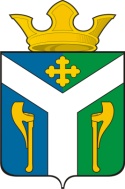 ДУМАУсть – Ницинскогосельского поселенияСлободо – Туринского муниципального районаСвердловской областиПредседатель Думы Усть-Ницинского сельского поселения______________ Ю.И. ВостриковГлава Усть-Ницинского сельского поселения________________ А.С.Лукин